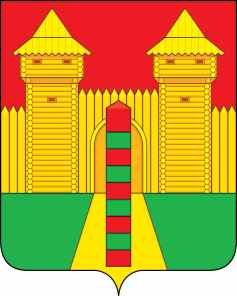 АДМИНИСТРАЦИЯ  МУНИЦИПАЛЬНОГО  ОБРАЗОВАНИЯ «ШУМЯЧСКИЙ  РАЙОН» СМОЛЕНСКОЙ  ОБЛАСТИРАСПОРЯЖЕНИЕот 13.06.2024г. № 191-р        п. Шумячи	В соответствии с Правилами оценки готовности к отопительному периоду, утвержденными приказом Минэнерго России от 12.03.2013г. № 103: 	1. Утвердить график проведения проверки готовности к отопительному периоду 2024-2025 годов объектов теплоснабжающих и теплосетевых организаций на территории муниципального образования «Шумячский район» Смоленской области (Приложение № 1); 	2. Утвердить график проведения проверки готовности к отопительному периоду 2024-2025 годов объектов потребителей тепловой энергии на территории муниципального образования «Шумячский район» Смоленской области (Приложение № 2);3. Контроль за исполнением настоящего распоряжения возложить на заместителя Главы муниципального образования «Шумячский район» Смоленской области Дмитриеву Н.М.Графикпроведения проверки готовности к отопительному периоду 2024-2025 годов объектов теплоснабжающих и теплосетевых организаций на территории Шумячского городского поселения Графикпроведения проверки готовности к отопительному периоду 2024-2025 годовобъектов потребителей тепловой энергии на территории Шумячского городского поселения Об утверждении графиков проведения проверок к отопительному периоду 2024-2025 годовГлава муниципального образования «Шумячский район» Смоленской области                                    Д.А. КаменевПриложение № 1к распоряжению Администрации муниципального образования «Шумячский район» Смоленской областиот 13.06.2024г. № 191-р Приложение № 1к распоряжению Администрации муниципального образования «Шумячский район» Смоленской областиот 13.06.2024г. № 191-р № п/пТеплоснабжающие организации, подлежащие проверкеСроки проведения проверкиДокументы, проверяемые в ходе проверки1.МУП «Шумячское РПО КХ»15.09.2024 г.- 01.10.2024 г.В соответствии с Требования по готовности к отопительному периоду для теплоснабжающих организаций2ООО «Смоленскрегионтеплоэнерго»15.09.2024 г.- 01.10.2024 г.В соответствии с Требования по готовности к отопительному периоду для теплоснабжающих организаций3МУП «Коммунальщик»15.09.2024 г.- 01.10.2024 г.В соответствии с Требования по готовности к отопительному периоду для теплоснабжающих организацийПриложение № 2к распоряжению Администрации муниципального образования «Шумячский район» Смоленской областиот 13.06.2024г. № 191-р № п/пПотребители тепловой энергии, подлежащие проверкеСроки проведения проверкиДокументы, проверяемые в ходе проверки1.МБДОУ Шумячский ЦРР «Солнышко»09.08.2024г.-27.08.2024г.В соответствии с требованиями по готовности к отопительному периоду для потребителей тепловой энергии2МБДОУ ЦРР «Колокольчик» п. Шумячи09.08.2024г.-27.08.2024г.В соответствии с требованиями по готовности к отопительному периоду для потребителей тепловой энергии3МБОУ «Шумячская СШ им. В.Ф. Алешина»09.08.2024г.-27.08.2024г.В соответствии с требованиями по готовности к отопительному периоду для потребителей тепловой энергии4МБУДО «Шумячский Дом детского творчества»09.08.2024г.-27.08.2024г.В соответствии с требованиями по готовности к отопительному периоду для потребителей тепловой энергии5МБУДО «Шумячская ДШИ»09.08.2024г.-27.08.2024г.В соответствии с требованиями по готовности к отопительному периоду для потребителей тепловой энергии6МБУ «Шумячский музей»09.08.2024г.-27.08.2024г.В соответствии с требованиями по готовности к отопительному периоду для потребителей тепловой энергии7СОГБОУ «Шумячская санаторная школа-интернат»09.08.2024г.-27.08.2024г.В соответствии с требованиями по готовности к отопительному периоду для потребителей тепловой энергии8ОГБУЗ «Шумячская ЦРБ»09.08.2024г.-27.08.2024г.В соответствии с требованиями по готовности к отопительному периоду для потребителей тепловой энергии9Администрация муниципального образования «Шумячский район» Смоленской области09.08.2024г.-27.08.2024г.В соответствии с требованиями по готовности к отопительному периоду для потребителей тепловой энергии10Жилой фонд Шумячского городского поселения09.08.2024г.-27.08.2024г.В соответствии с требованиями по готовности к отопительному периоду для потребителей тепловой энергии11МБОУ Первомайская СШ09.08.2024г.-27.08.2024г.В соответствии с требованиями по готовности к отопительному периоду для потребителей тепловой энергии12МБДОУ  «Хрусталик»09.08.2024г.-27.08.2024г.В соответствии с требованиями по готовности к отопительному периоду для потребителей тепловой энергии13Первомайский СДК09.08.2024г.-27.08.2024г.В соответствии с требованиями по готовности к отопительному периоду для потребителей тепловой энергии14ООО УК «Жилкомпрогресс» (Жилой фонд)09.08.2024г.-27.08.2024г.В соответствии с требованиями по готовности к отопительному периоду для потребителей тепловой энергии